RAUMRESERVATION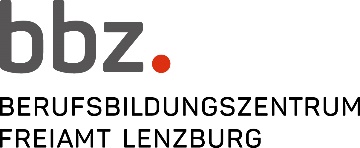 VERANSTALTER/-INRÄUMLICHKEIT / PREISEAb der dritten Buchung innerhalb eines Kalenderjahrs erhalten Sie einen Rabatt von 10 %.INFRASTRUKTURAlle Räume	Beamer mit Laptop BBZ		Beamer mit eigenem Laptop (HDMI-Anschluss vorhanden)	Anzahl Flipcharts: 	      (max. 7)	Anzahl Pinnwände: 	      (max. 8)	weiterer Bedarf: 	     	Techniksupport vor Ort nach Aufwand (CHF 80.-/Stunde)
Eine vorgängige Kurzeinführung in die Technikinfrastruktur ist im Preis inklusive.AulaKonzertbestuhlung:	Anzahl Stühle       (max. 180)Tischreihen: 		Anzahl Tische (à 180 x 80)       (max. 26)	Headset		Mikrofon Rednerpult		StabmikrofonVERPFLEGUNGIm hauseigenen Restaurant BBZ:	Apéro	Aufpreis CHF 100.00 für Mehraufwand Restaurant leerräumen	Essen	Kaffee, Gipfeli, FrüchteKONTAKTBitte senden Sie das ausgefüllte Formular an info@bbzf.ch. Die Reservationsbestätigung erfolgt per E-Mail.Sekretariat	056 618 55 00	info@bbzf.chNameRechnungsadresseE-MailTelefonAnlassPersonenanzahl DatumZeit (von/bis ca.)Halber Tag / AbendGanzer TagUnterrichts-/Sitzungszimmer(max. 26 Plätze)	CHF 100.-	CHF 180.-Informatikzimmer
(max. 26 Plätze)	CHF 190.-	CHF 340.-Aula
Konzertbestuhlung: max. 180 Plätze
Tischreihen: max. 26 Tische
à 180 x 80	CHF 300.-	CHF 450.-	CHF 500.-	CHF 650.-